МИНИСТЕРСТВО ТРУДА И СОЦИАЛЬНОЙ ЗАЩИТЫ НАСЕЛЕНИЯСТАВРОПОЛЬСКОГО КРАЯПРИКАЗот 25 ноября 2022 г. N 474ОБ УТВЕРЖДЕНИИ ТАРИФОВ НА СОЦИАЛЬНЫЕ УСЛУГИ, ВХОДЯЩИЕВ ПЕРЕЧЕНЬ СОЦИАЛЬНЫХ УСЛУГ, ПРЕДОСТАВЛЯЕМЫХ ПОСТАВЩИКАМИСОЦИАЛЬНЫХ УСЛУГ В СТАВРОПОЛЬСКОМ КРАЕ, НА ОСНОВАНИИПОДУШЕВЫХ НОРМАТИВОВ ФИНАНСИРОВАНИЯ СОЦИАЛЬНЫХ УСЛУГНА 2023 ГОДВ соответствии с постановлением Правительства Ставропольского края от 11 ноября 2014 г. N 438-п "О порядке утверждения тарифов на социальные услуги на основании подушевых нормативов финансирования социальных услуг" приказываю:1. Утвердить прилагаемые тарифы на социальные услуги, входящие в перечень социальных услуг, предоставляемых поставщиками социальных услуг в Ставропольском крае, на основании подушевых нормативов финансирования социальных услуг на 2023 год.2. Контроль за выполнением настоящего приказа оставляю за собой.3. Настоящий приказ вступает в силу с 01 января 2023 года.МинистрЕ.В.МАМОНТОВАУтвержденыприказомминистерства труда и социальнойзащиты населенияСтавропольского краяТАРИФЫНА СОЦИАЛЬНЫЕ УСЛУГИ, ВХОДЯЩИЕ В ПЕРЕЧЕНЬ СОЦИАЛЬНЫХ УСЛУГ,ПРЕДОСТАВЛЯЕМЫХ ПОСТАВЩИКАМИ СОЦИАЛЬНЫХ УСЛУГВ СТАВРОПОЛЬСКОМ КРАЕ, НА ОСНОВАНИИ ПОДУШЕВЫХ НОРМАТИВОВФИНАНСИРОВАНИЯ СОЦИАЛЬНЫХ УСЛУГ НА 2023 ГОД--------------------------------<1> Группа ухода по результатам оценки зависимости получателя социальной услуги от посторонней помощи в соответствии с "Наименованиями и стандартами социальных услуг в стационарной форме социального обслуживания, предоставляемых поставщиками социальных услуг в Ставропольском крае", "Наименованиями и стандартами социальных услуг в полустационарной форме социального обслуживания, предоставляемых поставщиками социальных услуг в Ставропольском крае", "Наименованиями и стандартами социальных услуг в форме социального обслуживания на дому, предоставляемых поставщиками социальных услуг в Ставропольском крае", утвержденными постановлением Правительства Ставропольского края от 04 февраля 2020 г. N 55-п "О внесении изменений в постановление Правительства Ставропольского края от 29 декабря 2014 г. N 560-н "Об утверждении порядков предоставления социальных услуг поставщиками социальных услуг в Ставропольском крае" (далее - Стандарты).<2> При предоставлении социальной услуги несовершеннолетнему получателю социальной услуги оценка зависимости получателя социальной услуги от посторонней помощи не проводится в соответствии со Стандартами.<3> Тариф на социальную услугу применительно ко времени, установленному Стандартами.<4> Тарифы установлены в соответствии с постановлением Правительства Ставропольского края от 11 ноября 2014 г. N 438-п "О Порядке утверждения тарифов на социальные услуги на основании подушевых нормативов финансирования социальных услуг" с округлением до целого рубля в сторону уменьшения.Начальник планово-бюджетного отделаМ.В.ЦВЕТКОВА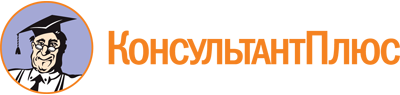 Приказ министерства труда и социальной защиты населения Ставропольского края от 25.11.2022 N 474
"Об утверждении тарифов на социальные услуги, входящие в перечень социальных услуг, предоставляемых поставщиками социальных услуг в Ставропольском крае, на основании подушевых нормативов финансирования социальных услуг на 2023 год"Документ предоставлен КонсультантПлюс

www.consultant.ru

Дата сохранения: 16.05.2023
 Nп/пНаименование социальной услугиГруппа ухода <1> по результатам оценки зависимости получателя социальной услуги от посторонней помощи <2>Тариф <3> на социальную услугу (рублей) <4>12341.Социальные услуги, предоставляемые в стационарной форме социального обслуживания, в том числе:1.1.Социально-бытовые:1.1.1.Предоставление площади жилых помещений согласно утвержденным в установленном порядке нормативам (одна социальная услуга соответствует одному дню пребывания в организации поставщика социальных услуг):1.1.1.дома-интернаты для престарелых и инвалидов, специальные дома-интернаты для престарелых и инвалидов, геронтологические центры, дома-интернаты для ветеранов войны и труда, отделения центров (комплексных центров) социального обслуживания населения, центры социальной адаптации для лиц без определенного места жительства и занятий (далее - дома-интернаты)168,001.1.1.психоневрологические интернаты140,00детские дома-интернаты для умственно отсталых детей, в том числе имеющие отделения реабилитации молодых инвалидов (далее - детские дома-интернаты)194,00социальные приюты для детей и подростков, социально-реабилитационные центры для несовершеннолетних (далее - социально-реабилитационные центры)168,00реабилитационные центры для детей и подростков с ограниченными возможностями здоровья, государственное бюджетное профессиональное образовательное учреждение "Ессентукский центр реабилитации инвалидов и лиц с ограниченными возможностями здоровья" (далее - реабилитационные центры)150,001.1.2.Обеспечение питанием согласно утвержденным в установленном порядке нормам (одна социальная услуга соответствует одному дню пребывания в организации поставщика социальных услуг и предоставляется в соответствии с распорядком дня организации социального обслуживания, но не менее четырех раз в день в количестве, определенном индивидуальной нуждаемостью):дома-интернаты262,00психоневрологические интернаты219,00детские дома-интернаты467,00социально-реабилитационные центры405,00реабилитационные центры339,001.1.3.Обеспечение мягким инвентарем (одеждой, обувью, нательным бельем и постельными принадлежностями) согласно утвержденным в установленном порядке нормативам (одна социальная услуга соответствует одному дню пребывания в организации поставщика социальных услуг):дома-интернаты94,00психоневрологические интернаты50,00детские дома-интернаты109,00социально-реабилитационные центры130,00реабилитационные центры57,001.1.4.Обеспечение за счет средств получателя социальных услуг книгами, аудиокнигами, журналами, газетами, настольными играми;возможность просмотра теле- и радиопередач, спектаклей, концертов в записи или через информационно-телекоммуникационную сеть "Интернет" (социальная услуга предоставляется по мере необходимости):дома-интернаты92,00психоневрологические интернаты87,00детские дома-интернаты98,001.1.5.Содействие в организации предоставления услуг организациями торговли, коммунально-бытового обслуживания, связи и другими организациями, оказывающими услуги населению (социальная услуга предоставляется по мере необходимости):дома-интернаты89,00психоневрологические интернаты81,00детские дома-интернаты104,001.1.6.Обеспечение проезда к месту обучения, лечения, получения консультации, реабилитации и досуга (социальная услуга предоставляется по мере необходимости):дома-интернаты231,00психоневрологические интернаты182,00детские дома-интернаты539,00социально-реабилитационные центры250,00реабилитационные центры294,001.1.7.Обеспечение при выписке из стационарной организации социального обслуживания одеждой, обувью согласно утвержденным в установленном порядке нормативам (социальная услуга предоставляется однократно при выписке из стационарной организации социального обслуживания):дома-интернаты362,00психоневрологические интернаты349,00детские дома-интернаты338,00социально-реабилитационные центры329,001.1.8.Обеспечение сохранности личных вещей и ценностей (одна социальная услуга соответствует одному дню пребывания в организации поставщика социальных услуг):дома-интернаты13,00психоневрологические интернаты9,00детские дома-интернаты17,00социально-реабилитационные центры78,00реабилитационные центры18,001.1.9.Создание условий для отправления религиозных обрядов (социальная услуга предоставляется по мере необходимости):1.1.9.дома-интернаты46,001.1.9.психоневрологические интернаты47,001.1.9.детские дома-интернаты34,001.1.9.социально-реабилитационные центры49,001.1.9.реабилитационные центры43,001.1.10.Предоставление помещений для организации реабилитационных мероприятий, трудотерапии, учебной деятельности, культурного и бытового обслуживания (одна социальная услуга соответствует одному дню пребывания в организации поставщика социальных услуг):дома-интернаты33,00психоневрологические интернаты16,00детские дома-интернаты27,00социально-реабилитационные центры135,00реабилитационные центры25,001.1.11.Предоставление в пользование мебели и бытовой техники (одна социальная услуга соответствует одному дню пребывания в организации поставщика социальных услуг):дома-интернаты32,00психоневрологические интернаты25,00детские дома-интернаты27,00социально-реабилитационные центры83,00реабилитационные центры22,001.1.12.Обеспечение ухода за мягким инвентарем получателя социальных услуг (одна социальная услуга соответствует одному дню пребывания в организации поставщика социальных услуг):дома-интернаты29,00психоневрологические интернаты18,00детские дома-интернаты43,00социально-реабилитационные центры69,00реабилитационные центры21,001.1.13.Предоставление средств личной гигиены согласно утвержденным нормативам (одна социальная услуга соответствует одному дню пребывания в организации поставщика социальных услуг):дома-интернаты34,00психоневрологические интернаты23,00детские дома-интернаты27,00социально-реабилитационные центры27,00реабилитационные центры18,001.1.14.Сопровождение на прогулку лиц, имеющих ограничения способности к передвижению и самообслуживанию, а также требующих постоянного наблюдения (социальная услуга предоставляется по мере необходимости):дома-интернаты3 - 588,00психоневрологические интернаты3 - 583,00детские дома-интернаты3 - 586,00социально-реабилитационные центры125,001.1.15.Организация посещения театров, выставок, экскурсий, концертов художественной самодеятельности, спортивных мероприятий, выставок и других культурных мероприятий (межведомственное взаимодействие с организациями культуры) в рамках системы долговременного ухода (социальная услуга предоставляется до двух раз в месяц):дома-интернаты2 - 4210,00психоневрологические интернаты2 - 4179,00реабилитационные центры2 - 4341,001.1.16.Организация и проведение торжеств в рамках системы долговременного ухода (социальная услуга предоставляется по мере необходимости):1.1.16.дома-интернаты72,001.1.16.психоневрологические интернаты64,001.1.17.Предоставление транспортных услуг в рамках системы долговременного ухода (социальная услуга предоставляется при необходимости проезда получателя социальных услуг к месту получения услуг сторонних организаций, к родственникам в пределах Ставропольского края):дома-интернаты2 - 5142,00психоневрологические интернаты2 - 5141,001.1.18.Предоставление гигиенических услуг лицам, не способным по состоянию здоровья самостоятельно осуществлять за собой уход (одна социальная услуга соответствует одному дню пребывания в организации поставщика социальных услуг):дома-интернаты3 - 5113,00психоневрологические интернаты3 - 579,00детские дома-интернаты3 - 577,00социально-реабилитационные центры141,00реабилитационные центры3 - 5148,001.1.19.Отправка за счет средств получателя социальных услуг почтовой корреспонденции (социальная услуга предоставляется по мере необходимости):дома-интернаты2 - 534,00психоневрологические интернаты2 - 533,00детские дома-интернаты2 - 533,001.1.20.Подача пищи и кормление (социальная услуга предоставляется в соответствии с распорядком дня поставщика социальных услуг, но не менее четырех раз в день в количестве, определенном индивидуальной нуждаемостью, в том числе с сервировкой стола, и соответствует одному дню пребывания в организации поставщика социальных услуг):дома-интернаты3 - 5101,00психоневрологические интернаты3 - 573,00детские дома-интернаты3 - 599,00социально-реабилитационные центры142,00реабилитационные центры3 - 574,001.1.21.Оказание помощи в написании писем (социальная услуга предоставляется по мере необходимости):дома-интернаты3 - 531,00психоневрологические интернаты3 - 533,00детские дома-интернаты3 - 534,00социально-реабилитационные центры42,001.1.22.Содействие в организации ритуальных услуг (социальная услуга предоставляется в случае смерти получателя социальной услуги или его близких родственников):1.1.22.дома-интернаты79,001.1.22.психоневрологические интернаты76,001.1.22.детские дома-интернаты78,001.2.Социально-медицинские:1.2.1.Выполнение процедур, связанных с организацией ухода, наблюдением за состоянием здоровья получателей социальных услуг (измерение температуры тела, артериального давления, контроль за приемом лекарств и др.) (социальная услуга предоставляется круглосуточно и соответствует одному дню пребывания в организации поставщика социальных услуг)дома-интернаты74,00психоневрологические интернаты67,00детские дома-интернаты82,00социально-реабилитационные центры110,00реабилитационные центры83,001.2.2.Проведение оздоровительных мероприятий (социальная услуга предоставляется по мере возникновения потребности):дома-интернаты57,00психоневрологические интернаты58,00детские дома-интернаты75,00социально-реабилитационные центры94,00реабилитационные центры65,001.2.3.Систематическое наблюдение за получателями социальных услуг в целях выявления отклонений в состоянии их здоровья (одна социальная услуга соответствует одному дню пребывания в организации поставщика социальных услуг):дома-интернаты53,00психоневрологические интернаты46,00детские дома-интернаты31,00социально-реабилитационные центры85,00реабилитационные центры68,001.2.4.Консультирование по социально-медицинским вопросам (поддержание и сохранение здоровья получателей социальных услуг, проведение оздоровительных мероприятий, наблюдение за получателями социальных услуг в целях выявления отклонений в состоянии их здоровья) (социальная услуга предоставляется по мере необходимости):дома-интернаты20,00психоневрологические интернаты19,00детские дома-интернаты28,00социально-реабилитационные центры24,00реабилитационные центры26,001.2.5.Проведение мероприятий, направленных на формирование здорового образа жизни (социальная услуга предоставляется один раз в неделю):дома-интернаты24,00психоневрологические интернаты25,00детские дома-интернаты29,00социально-реабилитационные центры33,00реабилитационные центры33,001.2.6.Проведение занятий по адаптивной физической культуре (социальная услуга предоставляется с периодичностью, установленной индивидуальной программой реабилитации или абилитации инвалида):дома-интернаты67,00психоневрологические интернаты59,00детские дома-интернаты82,00социально-реабилитационные центры96,00реабилитационные центры102,001.2.7.Оказание медико-социальной помощи и стоматологической помощи (социальная услуга предоставляется по мере необходимости):дома-интернаты46,00психоневрологические интернаты50,00детские дома-интернаты36,00социально-реабилитационные центры78,00реабилитационные центры67,001.2.8.Оказание первичной доврачебной медико-санитарной помощи, вызов врача на дом (социальная услуга предоставляется по мере необходимости):дома-интернаты46,00психоневрологические интернаты51,00детские дома-интернаты40,00социально-реабилитационные центры50,00реабилитационные центры67,001.2.9.Посещение получателей социальных услуг, находящихся в медицинских организациях Ставропольского края в стационарных условиях, в целях оказания им социальных услуг (социальная услуга предоставляется по мере необходимости):1.2.9.дома-интернаты91,001.2.9.психоневрологические интернаты86,001.2.9.детские дома-интернаты97,001.2.9.социально-реабилитационные центры110,001.2.10.Содействие в получении зубопротезной и протезно-ортопедической помощи, а также в обеспечении техническими средствами ухода и реабилитации (социальная услуга предоставляется не более двух раз в год):дома-интернаты89,00психоневрологические интернаты87,00детские дома-интернаты97,00социально-реабилитационные центры109,001.2.11.Проведение социально-медицинских мероприятий для инвалидов, в том числе детей-инвалидов, на основании индивидуальных программ реабилитации или абилитации (социальная услуга предоставляется по мере необходимости):дома-интернаты2 - 590,00психоневрологические интернаты2 - 584,00детские дома-интернаты2 - 598,00реабилитационные центры97,001.2.12.Медико-социальное обследование безнадзорных и беспризорных детей и лиц без определенного места жительства и занятий при поступлении в организации социального обслуживания и проведение первичного медицинского осмотра и первичной санитарной обработки (социальная услуга предоставляется по мере необходимости, в том числе при поступлении в организацию поставщика социальных услуг):дома-интернаты143,00социально-реабилитационные центры248,001.2.13.Направление на обследование, диспансеризацию и (или) лечение в медицинские организации получателя социальных услуг, нуждающегося в оказании ему специализированной медицинской помощи, в том числе высокотехнологичной (социальная услуга предоставляется по необходимости):дома-интернаты2 - 5189,00психоневрологические интернаты2 - 5159,00детские дома-интернаты2 - 5178,00социально-реабилитационные центры219,001.2.14.Доставка медицинских анализов в одноразовой специализированной таре в лечебно-поликлинические учреждения (тара за счет средств получателя социальных услуг) в рамках системы долговременного ухода (социальная услуга предоставляется по мере необходимости):дома-интернаты2 - 592,00психоневрологические интернаты2 - 580,00детские дома-интернаты2 - 580,001.2.15.Позиционирование в кровати в рамках системы долговременного ухода (социальная услуга предоставляется не менее четырех раз в день с интервалом два часа):дома-интернаты4 - 531,00психоневрологические интернаты4 - 534,001.2.16.Контроль соблюдения питьевого режима в рамках системы долговременного ухода (социальная услуга предоставляется по мере необходимости):дома-интернаты4 - 530,00психоневрологические интернаты4 - 547,00детские дома-интернаты4 - 527,001.2.17.Содействие в записи к врачам в рамках системы долговременного ухода (социальная услуга предоставляется по мере необходимости):дома-интернаты2 - 591,00психоневрологические интернаты2 - 583,001.3.Социально-психологические:1.3.1.Социально-психологическое консультирование, в том числе по вопросам внутрисемейных отношений (социальная услуга предоставляется по мере необходимости):дома-интернаты74,00психоневрологические интернаты61,00детские дома-интернаты95,00социально-реабилитационные центры114,00реабилитационные центры99,001.3.2.Психологическая помощь и поддержка, в том числе гражданам, осуществляющим уход на дому за тяжелобольными получателями социальных услуг (социальная услуга предоставляется по мере необходимости):дома-интернаты75,00психоневрологические интернаты59,00детские дома-интернаты95,00социально-реабилитационные центры101,00реабилитационные центры98,001.3.3.Социально-психологический патронаж (социальная услуга предоставляется не более одного раза в неделю):дома-интернаты31,00психоневрологические интернаты30,00детские дома-интернаты39,00социально-реабилитационные центры50,00реабилитационные центры42,001.3.4.Оказание консультационной психологической помощи анонимно, в том числе с использованием телефона доверия (социальная услуга предоставляется по мере необходимости):дома-интернаты130,00психоневрологические интернаты101,00реабилитационные центры181,001.3.5.Оказание экстренной психологической помощи (социальная услуга предоставляется по мере необходимости):дома-интернаты74,00психоневрологические интернаты63,00детские дома-интернаты93,00социально-реабилитационные центры111,00реабилитационные центры95,001.3.6.Психологические тренинги (социальная услуга предоставляется не более одного раза в неделю):дома-интернаты44,00психоневрологические интернаты43,00детские дома-интернаты63,00социально-реабилитационные центры72,00реабилитационные центры63,001.3.7.Психологическая диагностика и обследование личности (социальная услуга предоставляется не более двух раз в год):дома-интернаты95,00психоневрологические интернаты80,00детские дома-интернаты127,00социально-реабилитационные центры140,00реабилитационные центры129,001.3.8.Психологическая коррекция (социальная услуга предоставляется не более одного раза в неделю):дома-интернаты69,00психоневрологические интернаты60,00детские дома-интернаты94,00социально-реабилитационные центры114,00реабилитационные центры97,001.3.9.Психотерапевтическая помощь (социальная услуга предоставляется не более одного раза в неделю):дома-интернаты45,00психоневрологические интернаты41,00социально-реабилитационные центры75,00реабилитационные центры63,001.3.10.Психопрофилактическая и психологическая работа, направленная на своевременное предупреждение возможных нарушений в становлении и развитии личности (социальная услуга предоставляется не более одного раза в месяц):дома-интернаты65,00психоневрологические интернаты54,00детские дома-интернаты85,00социально-реабилитационные центры95,00реабилитационные центры85,001.3.11.Проведение занятий в группах взаимоподдержки, клубах общения (социальная услуга предоставляется не более двух раз в месяц):дома-интернаты74,00психоневрологические интернаты66,00детские дома-интернаты95,00социально-реабилитационные центры108,001.4.Социально-педагогические:1.4.1.Обучение родственников практическим навыкам общего ухода за тяжелобольными получателями социальных услуг, получателями социальных услуг, имеющими ограничения жизнедеятельности, в том числе детьми-инвалидами (социальная услуга предоставляется не более двух раз в неделю):дома-интернаты99,001.4.2.Организация помощи родителям или законным представителям детей-инвалидов, воспитываемых дома, в обучении таких детей навыкам самообслуживания, общения и контроля, направленным на развитие личности (социальная услуга предоставляется не более двух раз в неделю):детские дома-интернаты3 - 569,001.4.3.Социально-педагогическая коррекция, включая диагностику и консультирование (кратность проведения социальной услуги определяется индивидуальной программой предоставления социальных услуг по итогам диагностики):дома-интернаты71,00детские дома-интернаты84,00социально-реабилитационные центры123,00реабилитационные центры103,001.4.4.Формирование позитивных интересов (в том числе в сфере досуга) (социальная услуга предоставляется не более одного раза в месяц):дома-интернаты94,00психоневрологические интернаты97,00детские дома-интернаты100,00социально-реабилитационные центры146,00реабилитационные центры137,001.4.5.Организация досуга (праздники, экскурсии и другие культурные мероприятия) (социальная услуга предоставляется не более одного раза в неделю):дома-интернаты92,00психоневрологические интернаты98,00детские дома-интернаты100,00социально-реабилитационные центры142,00реабилитационные центры136,001.4.6.Социально-педагогический патронаж (социальная услуга предоставляется не более одного раза в месяц):дома-интернаты30,00детские дома-интернаты37,00социально-реабилитационные центры65,00реабилитационные центры46,001.4.7.Социально-педагогическое консультирование получателей социальных услуг (социальная услуга предоставляется не более двух раз в неделю):дома-интернаты30,00детские дома-интернаты37,00социально-реабилитационные центры54,00реабилитационные центры46,001.4.8.Сопровождение и содействие в посещении театров, выставок и других культурных мероприятий в рамках системы долговременного ухода (социальная услуга предоставляется не более двух раз в месяц):дома-интернаты2 - 4194,00 <3>2 - 497,00 <3>психоневрологические интернаты2 - 4182,00 <3>2 - 486,00 <3>детские дома-интернаты2 - 494,00 <3>2 - 449,00 <3>1.5.Социально-трудовые услуги:1.5.1.Проведение мероприятий по использованию трудовых возможностей и обучению доступным профессиональным навыкам (социальная услуга предоставляется с периодичностью, установленной индивидуальной программой предоставления социальных услуг):дома-интернаты1 - 4373,00психоневрологические интернаты1 - 4256,00детские дома-интернаты1 - 4417,00социально-реабилитационные центры353,00реабилитационные центры1 - 4480,001.5.2.Оказание помощи в трудоустройстве (социальная услуга предоставляется по факту обращения):дома-интернаты1 - 431,00психоневрологические интернаты1 - 445,00детские дома-интернаты1 - 483,00социально-реабилитационные центры57,00реабилитационные центры1 - 465,001.5.3.Организация помощи в получении образования и (или) квалификации инвалидами, в том числе детьми-инвалидами, в соответствии с их способностями (социальная услуга предоставляется по факту обращения):дома-интернаты43,00психоневрологические интернаты47,00детские дома-интернаты93,00социально-реабилитационные центры97,00реабилитационные центры89,001.6.Социально-правовые:1.6.1.Оказание помощи в оформлении и восстановлении документов получателей социальных услуг (социальная услуга предоставляется по факту обращения):дома-интернаты184,00психоневрологические интернаты177,00детские дома-интернаты233,00социально-реабилитационные центры219,001.6.2.Оказание помощи в получении юридических услуг, в том числе бесплатно (социальная услуга предоставляется по факту обращения):дома-интернаты64,00психоневрологические интернаты61,00детские дома-интернаты87,00социально-реабилитационные центры74,00реабилитационные центры90,001.6.3.Оказание помощи в защите прав и законных интересов получателей социальных услуг (социальная услуга предоставляется по мере необходимости):дома-интернаты68,00психоневрологические интернаты64,00детские дома-интернаты87,00социально-реабилитационные центры93,00реабилитационные центры90,001.6.4.Социально-правовой патронаж (социальная услуга предоставляется по мере необходимости):дома-интернаты44,00детские дома-интернаты43,00социально-реабилитационные центры54,001.6.5.Оказание помощи по вопросам пенсионного обеспечения и получения социальных выплат (социальная услуга предоставляется не более одного раза в месяц):дома-интернаты66,00психоневрологические интернаты59,00детские дома-интернаты87,00социально-реабилитационные центры95,001.6.6.Оказание помощи в оформлении документов на погребение в рамках системы долговременного ухода (социальная услуга предоставляется по факту обращения):дома-интернаты71,00психоневрологические интернаты70,001.6.7.Помощь в оформлении документов, исключая случаи оформления документов, затрагивающих интересы третьих лиц, оказание помощи в написании писем в рамках системы долговременного ухода (социальная услуга предоставляется по мере необходимости):дома-интернаты3 - 544,00психоневрологические интернаты3 - 546,001.6.8.Содействие в оформлении путевок на санаторно-курортное лечение в рамках системы долговременного ухода (социальная услуга предоставляется не более одного раза в год):дома-интернаты45,00психоневрологические интернаты42,001.7.Услуги в целях повышения коммуникативного потенциала получателей социальных услуг, имеющих ограничения жизнедеятельности, в том числе детей-инвалидов:1.7.1.Обучение инвалидов, в том числе детей-инвалидов, пользованию средствами ухода и техническими средствами реабилитации (социальная услуга предоставляется один раз в неделю):дома-интернаты69,00психоневрологические интернаты79,00детские дома-интернаты100,001.7.2.Проведение социально-реабилитационных или абилитационных мероприятий в сфере социального обслуживания (социальная услуга предоставляется не более двух раз в год с курсом комплексной реабилитации не более трех месяцев):дома-интернаты69,00психоневрологические интернаты76,00детские дома-интернаты103,00реабилитационные центры74,001.7.3.Обучение навыкам поведения в быту и общественных местах (социальная услуга предоставляется не более одного раза в неделю):дома-интернаты69,00психоневрологические интернаты77,00детские дома-интернаты100,00социально-реабилитационные центры109,00реабилитационные центры75,001.7.4.Оказание помощи в обучении навыкам компьютерной грамотности (социальная услуга предоставляется не более одного раза в неделю):дома-интернаты69,00психоневрологические интернаты82,00детские дома-интернаты99,001.7.5.Обучение получателя социальных услуг уходу за собой в рамках системы долговременного ухода (социальная услуга предоставляется не более одного раза в неделю):дома-интернаты46,00психоневрологические интернаты55,00детские дома-интернаты58,002.Социальные услуги, предоставляемые в полустационарной форме социального обслуживания:2.1.Социально-бытовые:2.1.1.Предоставление площади жилых помещений согласно утвержденным в установленном порядке нормативам (социальная услуга предоставляется по мере необходимости)169,002.1.2.Обеспечение питанием согласно утвержденным в установленном порядке нормам (социальная услуга предоставляется не более четырех раз в день)440,002.1.3.Обеспечение мягким инвентарем (одеждой, обувью, нательным бельем и постельными принадлежностями) согласно утвержденным в установленном порядке нормативам (социальная услуга предоставляется по мере необходимости)53,002.1.4.Обеспечение за счет средств получателя социальных услуг книгами, аудиокнигами, журналами, газетами, настольными играми; возможность просмотра теле- и радиопередач, спектаклей, концертов в записи или через информационно-телекоммуникационную сеть "Интернет" (социальная услуга предоставляется по мере необходимости)72,002.1.5.Содействие в организации предоставления услуг организациями торговли, коммунально-бытового обслуживания, связи и другими организациями, оказывающими услуги населению (социальная услуга предоставляется по мере необходимости)65,002.1.6.Обеспечение проезда к месту обучения, лечения, получения консультации, реабилитации и досуга (социальная услуга предоставляется по мере необходимости)172,002.1.7.Обеспечение сохранности личных вещей и ценностей (одна социальная услуга соответствует одному дню пребывания в организации социального обслуживания)72,002.1.8.Создание условий для отправления религиозных обрядов (социальная услуга предоставляется по мере необходимости)50,002.1.9.Предоставление помещений для организации реабилитационных мероприятий, трудотерапии, учебной деятельности, культурного и бытового обслуживания (социальная услуга предоставляется по мере необходимости)64,002.1.10.Сопровождение на прогулку лиц, имеющих ограничения к передвижению и самообслуживанию, а также требующих постоянного наблюдения (социальная услуга предоставляется не менее одного раза в день)3 - 581,002.1.11.Предоставление горячего питания (завтрак, обед и (или) полдник) в группах дневного пребывания граждан пожилого возраста и инвалидов, страдающих деменцией, в рамках системы долговременного ухода (социальная услуга предоставляется ежедневно не более двух раз в день)1 - 569,002.1.12.Предоставление горячего питания (завтрак, обед и (или) полдник) в сторонней организации в рамках системы долговременного ухода (социальная услуга предоставляется не более двух раз в день)1 - 569,002.1.13.Организация посещения театров, выставок, экскурсий, концертов художественной самодеятельности, спортивных мероприятий, выставок и других культурных мероприятий (межведомственное взаимодействие с организациями культуры) в рамках системы долговременного ухода (социальная услуга предоставляется не более двух раз в месяц)1 - 4136,002.1.14.Организация и проведение торжеств в рамках системы долговременного ухода (социальная услуга предоставляется по мере необходимости)1 - 552,002.1.15.Предоставление транспортных услуг в рамках системы долговременного ухода (социальная услуга предоставляется в соответствии с графиком пребывания получателя социальных услуг в отделении (группе) дневного пребывания поставщика социальных услуг)2 - 571,00 <3>2.1.15.Предоставление транспортных услуг в рамках системы долговременного ухода (социальная услуга предоставляется в соответствии с графиком пребывания получателя социальных услуг в отделении (группе) дневного пребывания поставщика социальных услуг)2 - 575,00 <3>2.1.16.Предоставление гигиенических услуг лицам, не способным по состоянию здоровья самостоятельно осуществлять за собой уход (социальная услуга предоставляется по мере необходимости)4 - 543,002.1.17.Отправка за счет средств получателя социальных услуг почтовой корреспонденции (социальная услуга предоставляется по мере необходимости)2 - 526,002.1.18.Подача пищи и кормление (социальная услуга предоставляется ежедневно не более двух раз в день)1 - 552,002.1.19.Оказание помощи в написании писем (социальная услуга предоставляется по мере необходимости)3 - 534,002.1.20.Содействие в организации ритуальных услуг (социальная услуга предоставляется в случае смерти получателя социальной услуги или его близких родственников)140,002.2.Социально-медицинские:2.2.1.Выполнение процедур, связанных с организацией ухода, наблюдением за состоянием здоровья получателей социальных услуг (измерение температуры тела, артериального давления, контроль за приемом лекарств и др.) (социальная услуга предоставляется по мере необходимости)54,002.2.2.Проведение оздоровительных мероприятий (социальная услуга предоставляется по мере возникновения потребности)72,002.2.3.Систематическое наблюдение за получателями социальных услуг в целях выявления отклонений в состоянии их здоровья (социальная услуга предоставляется по мере необходимости)36,002.2.4.Консультирование по социально-медицинским вопросам (поддержание и сохранение здоровья получателей социальных услуг, проведения оздоровительных мероприятий, наблюдение за получателями социальных услуг в целях выявления отклонений в состоянии их здоровья) (социальная услуга предоставляется по мере необходимости)20,002.2.5.Проведение мероприятий, направленных на формирование здорового образа жизни (социальная услуга предоставляется один раз в неделю)26,002.2.6.Проведение занятий по адаптивной физической культуре (социальная услуга предоставляется один раз в день, продолжительность курса указывается в индивидуальной программе занятий по адаптивной физической культуре)77,002.2.7.Оказание медико-социальной помощи и стоматологической помощи (социальная услуга предоставляется по мере необходимости, но не реже двух раз в месяц)64,002.2.8.Оказание первичной доврачебной медико-санитарной помощи, вызов врача на дом (социальная услуга предоставляется по мере необходимости)56,002.2.9.Посещение получателей социальных услуг, находящихся в медицинских организациях Ставропольского края в стационарных условиях, в целях оказания им социальных услуг (социальная услуга предоставляется по мере необходимости)111,002.2.10.Содействие в получении зубопротезной и протезно-ортопедической помощи, а также в обеспечении техническими средствами ухода и реабилитации (социальная услуга предоставляется не более двух раз в год)101,002.2.11.Проведение социально-медицинских мероприятий для инвалидов, в том числе детей-инвалидов, на основании индивидуальных программ реабилитации или абилитации (социальная услуга предоставляется курсами не более двух раз в год)61,002.2.12.Медико-социальное обследование безнадзорных и беспризорных детей и лиц без определенного места жительства и занятий при поступлении в организации социального обслуживания и проведение первичного медицинского осмотра и первичной санитарной обработки (социальная услуга предоставляется в случае необходимости)99,002.2.13.Направление на обследование, диспансеризацию и (или) лечение в медицинские организации получателя социальных услуг, нуждающегося в оказании ему специализированной медицинской помощи, в том числе высокотехнологичной (социальная услуга предоставляется по мере необходимости)2 - 4220,002.2.14.Доставка медицинских анализов в одноразовой специализированной таре в лечебно-поликлинические учреждения (тара за счет средств получателя социальных услуг) в рамках системы долговременного ухода (социальная услуга предоставляется по мере необходимости)2 - 583,002.2.15.Позиционирование в кровати в рамках системы долговременного ухода (социальная услуга предоставляется не менее четырех раз в день с интервалом два часа)4 - 522,002.2.16.Контроль соблюдения питьевого режима в рамках системы долговременного ухода (социальная услуга предоставляется по мере необходимости)4 - 57,002.2.17.Содействие в записи к врачам в рамках системы долговременного ухода (социальная услуга предоставляется по мере необходимости)2 - 5101,002.3.Социально-психологические:2.3.1.Социально-психологическое консультирование, в том числе по вопросам внутрисемейных отношений (социальная услуга предоставляется по мере необходимости в случае кризисной ситуации)56,002.3.2.Психологическая помощь и поддержка, в том числе гражданам, осуществляющим уход на дому за тяжелобольными получателями социальных услуг (социальная услуга предоставляется не более двух раз в месяц)41,002.3.3.Социально-психологический патронаж (социальная услуга предоставляется не более одного раза в неделю)49,002.3.4.Оказание консультационной психологической помощи анонимно, в том числе с использованием телефона доверия (социальная услуга предоставляется по мере необходимости)51,002.3.5.Оказание экстренной психологической помощи (социальная услуга предоставляется по мере необходимости)40,002.3.6.Психологические тренинги (социальная услуга предоставляется не более трех раз в неделю)51,002.3.7.Психологическая диагностика и обследование личности (социальная услуга предоставляется по мере необходимости, по не более двух раз в месяц)106,002.3.8.Психологическая коррекция (социальная услуга предоставляется по мере необходимости, но не более пяти раз в неделю)73,002.3.9.Психотерапевтическая помощь (социальная услуга предоставляется по мере необходимости)72,002.3.10.Психопрофилактическая и психологическая работа, направленная на своевременное предупреждение возможных нарушений в становлении и развитии личности (социальная услуга предоставляется по мере необходимости, по не более пяти раз в неделю)54,002.3.11.Проведение занятий в группах взаимоподдержки, клубах общения (социальная услуга предоставляется не более одного раза в неделю)84,002.4.Социально-педагогические:2.4.1.Обучение родственников практическим навыкам общего ухода за тяжелобольными получателями социальных услуг, получателями социальных услуг, имеющими ограничения жизнедеятельности, в том числе детьми-инвалидами (социальная услуга предоставляется не более двух раз в неделю)158,002.4.2.Организация помощи родителям или законным представителям детей-инвалидов, воспитываемых дома, в обучении таких детей навыкам самообслуживания, общения и контроля, направленных на развитие личности (социальная услуга предоставляется не более двух раз в неделю)79,002.4.3.Социально-педагогическая коррекция, включая диагностику и консультирование (социальная услуга предоставляется по мере необходимости, но не более пяти раз в неделю)90,002.4.4.Формирование позитивных интересов (в том числе в сфере досуга) (социальная услуга предоставляется не более одного раза в неделю)59,002.4.5.Организация досуга (праздники, экскурсии и другие культурные мероприятия) (социальная услуга предоставляется не более одного раза в неделю)70,002.4.6.Социально-педагогический патронаж (социальная услуга предоставляется не менее одного раза в месяц)52,002.4.7.Социально-педагогическое консультирование получателей социальных услуг (социальная услуга предоставляется не более двух раз в неделю)43,002.4.8.Сопровождение и содействие в посещении театров, выставок и других культурных мероприятий в рамках системы долговременного ухода (социальная услуга предоставляется не более двух раз в месяц)2 - 4278,00 <3>2.4.8.Сопровождение и содействие в посещении театров, выставок и других культурных мероприятий в рамках системы долговременного ухода (социальная услуга предоставляется не более двух раз в месяц)2 - 472,00 <3>2.4.9.Проведение индивидуальных консультаций по вопросам ухода на дому по темам, интересующим получателя социальных услуг (социальная услуга предоставляется не более одного раза в неделю)185,002.4.10.Проведение аудита помещения, подготовка рекомендаций по его переоборудованию с учетом состояния лица с дефицитом самообслуживания (социальная услуга предоставляется по мере возникновения потребности)118,002.5.Социально-трудовые:2.5.1.Проведение мероприятий по использованию трудовых возможностей и обучению доступным профессиональным навыкам (социальная услуга предоставляется не более одного раза в неделю)2 - 479,002.5.2.Оказание помощи в трудоустройстве (социальная услуга предоставляется по факту обращения)1 - 450,002.5.3.Организация помощи в получении образования и (или) квалификации инвалидами, в том числе детьми-инвалидами, в соответствии с их способностями (социальная услуга предоставляется не более двух раз в год)62,002.6.Социально-правовые:2.6.1.Оказание помощи в оформлении и восстановлении документов получателей социальных услуг (социальная услуга предоставляется по мере необходимости)2 - 597,002.6.2.Оказание помощи в получении юридических услуг, в том числе бесплатно (социальная услуга предоставляется по факту обращения)55,002.6.3.Оказание помощи в защите прав и законных интересов получателей социальных услуг (социальная услуга предоставляется по мере необходимости)50,002.6.4.Социально-правовой патронаж (социальная услуга предоставляется по мере необходимости)20,002.6.5.Оказание помощи по вопросам пенсионного обеспечения и получения социальных выплат (социальная услуга предоставляется по мере необходимости)2 - 5109,002.6.6.Оказание помощи в оформлении документов на погребение в рамках системы долговременного ухода (социальная услуга предоставляется единовременно)1 - 5200,002.6.7.Помощь в оформлении документов, исключая случаи оформления документов, затрагивающих интересы третьих лиц, оказание помощи в написании писем в рамках системы долговременного ухода (социальная услуга предоставляется по мере возникновения потребности)3 - 559,002.6.8.Содействие в оформлении путевок на санаторно-курортное лечение в рамках системы долговременного ухода (социальная услуга предоставляется не более одного раза в год)3 - 589,002.7.Услуги в целях повышения коммуникативного потенциала получателей социальных услуг, имеющих ограничения жизнедеятельности, в том числе детей-инвалидов:2.7.1.Обучение инвалидов, в том числе детей-инвалидов, пользованию средствами ухода и техническими средствами реабилитации (социальная услуга предоставляется не более двух раз в неделю)60,002.7.2.Проведение социально-реабилитационных и абилитационных мероприятий в сфере социального обслуживания (социальная услуга предоставляется не более двух раз в год, курс комплексной реабилитации составляет не более трех месяцев)103,002.7.3.Обучение навыкам поведения в быту и общественных местах (социальная услуга предоставляется не более двух раз в неделю)54,002.7.4.Оказание помощи в обучении навыкам компьютерной грамотности (социальная услуга предоставляется курсом не более двух раз в год)186,002.7.5.Обучение получателя социальных услуг уходу за собой в рамках системы долговременного ухода (социальная услуга предоставляется по факту обращения)1 - 439,003.Социальные услуги, предоставляемые в форме социального обслуживания на дому:3.1.Социально-бытовые:3.1.1.Покупка за счет средств получателя социальных услуг и доставка на дом продуктов питания, промышленных товаров первой необходимости, лекарственных средств и изделий медицинского назначения по назначению врачей, средств санитарии и гигиены, средств ухода, книг, журналов, газет (социальная услуга предоставляется не менее двух раз в неделю)1 - 574,003.1.2.Помощь в приготовлении пищи, мытье посуды (социальная услуга предоставляется не более трех раз в неделю)1 - 349,003.1.3.Оплата за счет средств получателя социальных услуг жилищно-коммунальных услуг и услуг связи (социальная услуга предоставляется не более двух раз в месяц)1 - 5112,003.1.4.Сдача за счет средств получателя социальных услуг вещей в стирку, химчистку, ремонт, обратная их доставка (социальная услуга предоставляется не более двух раз в месяц)2 - 5108,003.1.5.Покупка за счет средств получателя социальных услуг топлива, топка печей, обеспечение водой (в жилых помещениях без центрального отопления и (или) водоснабжения) (социальная услуга предоставляется по мере необходимости)1 - 5105,003.1.6.Организация помощи в проведении ремонта жилых помещений (социальная услуга предоставляется не более двух раз в год и подразумевает не более четырех посещений)2 - 5102,003.1.7.Обеспечение кратковременного присмотра за детьми, в том числе за детьми-инвалидами, нуждающимися в постоянном постороннем уходе (социальная услуга предоставляется не более двух раз в неделю)412,003.1.8.Социальный патронаж (социальная услуга предоставляется по мере необходимости)226,003.1.9.Уборка жилых помещений (социальная услуга предоставляется не более одного раза в неделю)387,003.1.9.Уборка жилых помещений (социальная услуга предоставляется не более одного раза в неделю)4 - 5103,003.1.10.Помощь при пересаживании в рамках системы долговременного ухода (социальная услуга предоставляется не менее двух раз в день)3 - 515,003.1.11.Пересаживание в рамках системы долговременного ухода (социальная услуга предоставляется не менее двух раз в день)3 - 58,003.1.12.Усаживание на край кровати в рамках системы долговременного ухода (социальная услуга предоставляется не менее двух раз в день)3 - 49,003.1.12.Усаживание на край кровати в рамках системы долговременного ухода (социальная услуга предоставляется не менее двух раз в день)517,003.1.13.Помощь при ходьбе по дому в рамках системы долговременного ухода (социальная услуга предоставляется не менее двух раз в день)310,003.1.13.Помощь при ходьбе по дому в рамках системы долговременного ухода (социальная услуга предоставляется не менее двух раз в день)4 - 516,003.1.14.Вынос мусора в рамках системы долговременного ухода (социальная услуга предоставляется не более двух раз в неделю)3 - 518,003.1.15.Помощь в домашнем хозяйстве (социальная услуга предоставляется не более двух раз в неделю)325,003.1.15.Помощь в домашнем хозяйстве (социальная услуга предоставляется не более двух раз в неделю)4 - 552,003.1.16.Чистка раковины в ванной комнате, чистка ванны и унитаза в рамках системы долговременного ухода (социальная услуга предоставляется не более четырех раз в месяц)237,003.1.16.Чистка раковины в ванной комнате, чистка ванны и унитаза в рамках системы долговременного ухода (социальная услуга предоставляется не более четырех раз в месяц)344,003.1.16.Чистка раковины в ванной комнате, чистка ванны и унитаза в рамках системы долговременного ухода (социальная услуга предоставляется не более четырех раз в месяц)4 - 552,003.1.17.Чистка кухонной плиты в рамках системы долговременного ухода (социальная услуга предоставляется не более двух раз в неделю)238,003.1.17.Чистка кухонной плиты в рамках системы долговременного ухода (социальная услуга предоставляется не более двух раз в неделю)342,003.1.17.Чистка кухонной плиты в рамках системы долговременного ухода (социальная услуга предоставляется не более двух раз в неделю)4 - 552,003.1.18.Уборка устойчивых загрязнений на кухне, в ванной комнате и туалете в рамках системы долговременного ухода (социальная услуга предоставляется не более двух раз в месяц)268,003.1.18.Уборка устойчивых загрязнений на кухне, в ванной комнате и туалете в рамках системы долговременного ухода (социальная услуга предоставляется не более двух раз в месяц)3 - 5111,003.1.19.Чистка духового шкафа в рамках системы долговременного ухода (социальная услуга предоставляется не более двух раз в месяц)2 - 532,003.1.20.Мытье одного окна в рамках системы долговременного ухода (социальная услуга предоставляется не более двух раз в год)2 - 552,003.1.21.Мытье дверей, плинтусов в рамках системы долговременного ухода (социальная услуга предоставляется не более двух раз в год)239,003.1.21.Мытье дверей, плинтусов в рамках системы долговременного ухода (социальная услуга предоставляется не более двух раз в год)342,003.1.21.Мытье дверей, плинтусов в рамках системы долговременного ухода (социальная услуга предоставляется не более двух раз в год)4 - 557,003.1.22.Мелкий ремонт одежды, белья в рамках системы долговременного ухода (социальная услуга предоставляется не более одного раза в месяц)2 - 563,003.1.23.Машинная стирка в рамках системы долговременного ухода (социальная услуга предоставляется не более одного раза в неделю)2 - 540,003.1.24.Ручная стирка или стирка в полуавтоматической стиральной машине в рамках системы долговременного ухода (социальная услуга предоставляется не более одного раза в неделю)2 - 597,003.1.25.Помощь при стирке в рамках системы долговременного ухода (социальная услуга предоставляется не более одного раза в неделю)1 - 333,003.1.26.Глажка белья в рамках системы долговременного ухода (социальная услуга предоставляется не более одного раза в неделю)4 - 578,003.1.27.Мытье и уход за обувью в рамках системы долговременного ухода (социальная услуга предоставляется не более двух раз в неделю)2 - 521,003.1.28.Стрижка ногтей на руках в рамках системы долговременного ухода (социальная услуга предоставляется один раз в неделю)3 - 520,003.1.29.Стрижка ногтей на ногах в рамках системы долговременного ухода (социальная услуга предоставляется один раз в месяц)3 - 535,003.1.30.Ежедневный уход за волосами в рамках системы долговременного ухода (социальная услуга предоставляется один раз в день)3 - 59,003.1.31.Стрижка в рамках системы долговременного ухода (социальная услуга предоставляется один раз в месяц)3 - 534,003.1.32.Уход за ротовой полостью в рамках системы долговременного ухода (социальная услуга предоставляется два раза в день)4 - 541,003.1.33.Помощь при бритье в рамках системы долговременного ухода (социальная услуга предоставляется не более трех раз в неделю)3 - 518,003.1.34.Бритье в рамках системы долговременного ухода (социальная услуга предоставляется не более трех раз в неделю)3 - 526,003.1.35.Умывание в рамках системы долговременного ухода (социальная услуга предоставляется ежедневно не менее одного раза в день)4 - 520,003.1.36.Присутствие при купании в рамках системы долговременного ухода (социальная услуга предоставляется не более двух раз в неделю)3 - 535,003.1.37.Содействие при купании в рамках системы долговременного ухода (социальная услуга предоставляется один раз в неделю)335,003.1.37.Содействие при купании в рамках системы долговременного ухода (социальная услуга предоставляется один раз в неделю)4 - 552,003.1.38.Полное купание в ванной комнате или бане в рамках системы долговременного ухода (социальная услуга предоставляется по мере необходимости, но не менее одного раза в неделю)4 - 560,003.1.39.Полное купание в постели в рамках системы долговременного ухода (социальная услуга предоставляется не менее одного раза в неделю)453,003.1.39.Полное купание в постели в рамках системы долговременного ухода (социальная услуга предоставляется не менее одного раза в неделю)573,003.1.40.Помощь при использовании средств личной гигиены (помощь в пользовании туалетом) в рамках системы долговременного ухода (социальная услуга предоставляется ежедневно по мере необходимости)324,003.1.40.Помощь при использовании средств личной гигиены (помощь в пользовании туалетом) в рамках системы долговременного ухода (социальная услуга предоставляется ежедневно по мере необходимости)4 - 525,003.1.41.Помощь при использовании средств личной гигиены (помощь в пользовании судном) в рамках системы долговременного ухода (социальная услуга предоставляется ежедневно по мере необходимости)4 - 526,003.1.42.Смена постельного белья в рамках системы долговременного ухода (социальная услуга предоставляется от двух до семи раз в неделю в зависимости от загрязнения белья)318,003.1.42.Смена постельного белья в рамках системы долговременного ухода (социальная услуга предоставляется от двух до семи раз в неделю в зависимости от загрязнения белья)4 - 525,003.1.43.Помощь в одевании в рамках системы долговременного ухода (социальная услуга предоставляется ежедневно не более двух раз в день)326,003.1.43.Помощь в одевании в рамках системы долговременного ухода (социальная услуга предоставляется ежедневно не более двух раз в день)4 - 534,003.1.44.Смена нательного белья в рамках системы долговременного ухода (социальная услуга предоставляется по мере необходимости, но не менее одного раза в неделю)3 - 527,003.1.45.Приготовление пищи, мытье посуды (социальная услуга предоставляется не более трех раз в неделю)3106,003.1.45.Приготовление пищи, мытье посуды (социальная услуга предоставляется не более трех раз в неделю)4142,003.1.45.Приготовление пищи, мытье посуды (социальная услуга предоставляется не более трех раз в неделю)5172,003.1.46.Помощь в уборке жилых помещений (социальная услуга предоставляется не более одного раза в неделю)1 - 350,003.1.47.Предоставление гигиенических услуг лицам, не способным по состоянию здоровья самостоятельно осуществлять за собой уход (социальная услуга предоставляется не более пяти раз в неделю)3149,003.1.47.Предоставление гигиенических услуг лицам, не способным по состоянию здоровья самостоятельно осуществлять за собой уход (социальная услуга предоставляется не более пяти раз в неделю)4 - 5200,003.1.48.Отправка за счет средств получателя социальных услуг почтовой корреспонденции (социальная услуга предоставляется не более двух раз в месяц)2 - 5116,003.1.49.Подача пищи и кормление (социальная услуга предоставляется ежедневно, не более трех раз в день)317,003.1.49.Подача пищи и кормление (социальная услуга предоставляется ежедневно, не более трех раз в день)4 - 524,003.1.50.Оказание помощи в написании писем (социальная услуга предоставляется по мере необходимости, по не более двух раз в неделю)3 - 427,003.1.50.Оказание помощи в написании писем (социальная услуга предоставляется по мере необходимости, по не более двух раз в неделю)532,003.1.51.Содействие в организации ритуальных услуг (социальная услуга предоставляется единовременно до 120 минут за одно посещение)1 - 5207,003.2.Социально-медицинские:3.2.1.Выполнение процедур, связанных с организацией ухода, наблюдением за состоянием здоровья получателей социальных услуг (измерение температуры тела, артериального давления, контроль за приемом лекарств и др.) (социальная услуга предоставляется по мере необходимости)1 - 550,003.2.2.Проведение оздоровительных мероприятий (социальная услуга предоставляется по мере возникновения потребности)1 - 596,003.2.2.Проведение оздоровительных мероприятий (социальная услуга предоставляется по мере возникновения потребности)2 - 596,003.2.3.Систематическое наблюдение за получателями социальных услуг в целях выявления отклонений в состоянии их здоровья (социальная услуга предоставляется не более трех раз в неделю)2 - 518,003.2.4.Консультирование по социально-медицинским вопросам (поддержание и сохранения здоровья получателей социальных услуг, проведение оздоровительных мероприятий, наблюдение за получателями социальных услуг в целях выявления отклонений в состоянии их здоровья) (социальная услуга предоставляется один раз в неделю)1 - 419,003.2.5.Проведение мероприятий, направленных на формирование здорового образа жизни (социальная услуга предоставляется один раз в неделю)27,003.2.6.Оказание медико-социальной помощи и стоматологической помощи (социальная услуга предоставляется не более двух раз в месяц)49,003.2.7.Проведение занятий по адаптивной физической культуре (социальная услуга предоставляется по мере необходимости в соответствии с индивидуальной программой занятий по адаптивной физической культуре, но не чаще одного раза в день)3 - 550,003.2.8.Оказание первичной доврачебной медико-санитарной помощи, вызов врача на дом (социальная услуга предоставляется по мере необходимости)49,003.2.9.Посещение получателей социальных услуг, находящихся в медицинских организациях Ставропольского края в стационарных условиях, в целях оказания им социальных услуг (социальная услуга предоставляется по мере необходимости)1 - 549,003.2.10.Содействие в получении зубопротезной и протезно-ортопедической помощи, а также в обеспечении техническими средствами ухода, реабилитации или абилитации (социальная услуга предоставляется не более двух раз в год)1 - 599,003.2.11.Проведение социально-медицинских мероприятий для инвалидов, в том числе детей-инвалидов, на основании индивидуальных программ реабилитации или абилитации (социальная услуга предоставляется не более двух раз в год)2 - 597,003.2.12.Медико-социальное обследование безнадзорных и беспризорных детей и лиц без определенного места жительства и занятий при поступлении в организации социального обслуживания и проведение первичного медицинского осмотра и первичной санитарной обработки (социальная услуга предоставляется по мере необходимости)103,003.2.13.Направление на обследование, диспансеризацию и (или) лечение в медицинские организации получателя социальных услуг, нуждающегося в оказании ему специализированной медицинской помощи, в том числе высокотехнологичной (социальная услуга предоставляется не более двух раз в месяц)2 - 4156,003.2.14.Доставка медицинских анализов в одноразовой специализированной таре в лечебно-поликлинические учреждения (тара за счет средств получателя социальных услуг) в рамках системы долговременного ухода (социальная услуга предоставляется не более одного раза в неделю)2 - 599,003.2.15.Позиционирование в кровати в рамках системы долговременного ухода (социальная услуга предоставляется не менее четырех раз в день)4 - 598,003.2.16.Контроль соблюдения питьевого режима в рамках системы долговременного ухода (социальная услуга предоставляется по мере необходимости)4 - 58,003.2.17.Содействие в записи к врачам в рамках системы долговременного ухода (социальная услуга предоставляется не более одного раза в неделю)2 - 597,003.3.Социально-психологические:3.3.1.Социально-психологическое консультирование, в том числе по вопросам внутрисемейных отношений (социальная услуга предоставляется по мере необходимости в случае кризисной ситуации)71,003.3.2.Психологическая помощь и поддержка, в том числе гражданам, осуществляющим уход на дому за тяжелобольными получателями социальных услуг (социальная услуга предоставляется не более двух раз в месяц)45,003.3.3.Социально-психологический патронаж (социальная услуга предоставляется не более одного раза в неделю)49,003.3.4.Оказание консультационной психологической помощи анонимно, в том числе с использованием телефона доверия (социальная услуга предоставляется не более двух раз в месяц)46,003.3.5.Оказание экстренной психологической помощи (социальная услуга предоставляется по мере необходимости)46,003.3.6.Психологические тренинги (социальная услуга предоставляется не более одного раза в неделю)45,003.3.7.Психологическая диагностика и обследование личности (социальная услуга предоставляется не более двух раз в год)91,003.3.8.Психологическая коррекция (социальная услуга предоставляется не более одного раза в неделю)68,003.3.9.Психотерапевтическая помощь (социальная услуга предоставляется не более одного раза в неделю)69,003.3.10.Психопрофилактическая и психологическая работа, направленная на своевременное предупреждение возможных нарушений в становлении и развитии личности (социальная услуга предоставляется не более одного раза в месяц)73,003.3.11.Проведение занятий в группах взаимоподдержки, клубах общения (социальная услуга предоставляется не более одного раза в месяц)91,003.4.Социально-педагогические:3.4.1.Обучение родственников практическим навыкам общего ухода за тяжелобольными получателями социальных услуг, получателями социальных услуг, имеющими ограничения жизнедеятельности, в том числе детьми-инвалидами (социальная услуга предоставляется не более двух раз в неделю)150,003.4.2.Организация помощи родителям или законным представителям детей-инвалидов, воспитываемых дома, в обучении таких детей навыкам самообслуживания, общения и контроля, направленных на развитие личности (социальная услуга предоставляется не более двух раз в неделю)104,003.4.3.Социально-педагогическая коррекция, включая диагностику и консультирование (социальная услуга предоставляется не более двух раз в неделю)84,003.4.4.Формирование позитивных интересов (в том числе в сфере досуга) (социальная услуга предоставляется не более одного раза в неделю)50,003.4.5.Организация досуга (праздники, экскурсии и другие культурные мероприятия) (социальная услуга предоставляется не более одного раза в неделю)3 - 578,003.4.6.Социально-педагогический патронаж (социальная услуга предоставляется не менее одного раза в месяц)53,003.4.7.Социально-педагогическое консультирование получателей социальных услуг (социальная услуга предоставляется не более двух раз в неделю)34,003.4.8.Сопровождение и содействие в посещении театров, выставок и других культурных мероприятий в рамках системы долговременного ухода (социальная услуга предоставляется не более двух раз в месяц)2 - 4304,003.4.9.Проведение индивидуальных консультаций по вопросам ухода на дому по темам, интересующим получателя социальных услуг (социальная услуга предоставляется не более одного раза в неделю)156,003.4.10.Проведение аудита помещения, подготовка рекомендаций по его переоборудованию с учетом состояния лица с дефицитом самообслуживания (социальная услуга предоставляется по мере необходимости)104,003.5.Социально-трудовые:3.5.1.Проведение мероприятий по использованию трудовых возможностей и обучению доступным профессиональным навыкам (социальная услуга предоставляется не более одного раза в неделю)2 - 477,003.5.2.Оказание помощи в трудоустройстве (социальная услуга предоставляется по факту обращения)1 - 448,003.5.3.Организация помощи в получении образования и (или) квалификации инвалидами, в том числе детьми-инвалидами, в соответствии с их способностями (социальная услуга предоставляется не более двух раз в год)66,003.6.Социально-правовые:3.6.1.Оказание помощи в оформлении и восстановлении документов получателей социальных услуг (социальная услуга предоставляется не более одного раза в месяц)2 - 5108,003.6.2.Оказание помощи в получении юридических услуг, в том числе бесплатно (социальная услуга предоставляется по факту обращения)2 - 552,003.6.3.Оказание помощи в защите прав и законных интересов получателей социальных услуг (социальная услуга предоставляется по мере необходимости)2 - 553,003.6.4.Социально-правовой патронаж (социальная услуга предоставляется по мере необходимости)1 - 553,003.6.5.Оказание помощи по вопросам пенсионного обеспечения и получения социальных выплат (социальная услуга предоставляется по мере необходимости)2 - 579,003.6.6.Оказание помощи в оформлении документов на погребение в рамках системы долговременного ухода (социальная услуга предоставляется единовременно)1 - 5215,003.6.7.Помощь в оформлении документов, исключая случаи оформления документов, затрагивающих интересы третьих лиц, оказание помощи в написании писем в рамках системы долговременного ухода (социальная услуга предоставляется по мере необходимости)3 - 554,003.6.8.Содействие в оформлении путевок на санаторно-курортное лечение в рамках системы долговременного ухода (социальная услуга предоставляется не более одного раза в год)3 - 5107,003.7.Услуги в целях повышения коммуникативного потенциала получателей социальных услуг, имеющих ограничения жизнедеятельности, в том числе детей-инвалидов:3.7.1.Обучение инвалидов, в том числе детей-инвалидов, пользованию средствами ухода и техническими средствами реабилитации (социальная услуга предоставляется не более двух раз в неделю)67,003.7.2.Проведение социально-реабилитационных и абилитационных мероприятий в сфере социального обслуживания (социальная услуга предоставляется не более двух раз в год, продолжительность курса комплексной реабилитации составляет не более трех месяцев)102,003.7.3.Обучение навыкам поведения в быту и общественных местах (социальная услуга предоставляется не более двух раз в неделю)3 - 552,003.7.4.Оказание помощи в обучении навыкам компьютерной грамотности (социальная услуга предоставляется курсом не более двух раз в год)3 - 551,003.7.5.Обучение получателя социальных услуг уходу за собой в рамках системы долговременного ухода (социальная услуга предоставляется по факту обращения)1 - 434,00